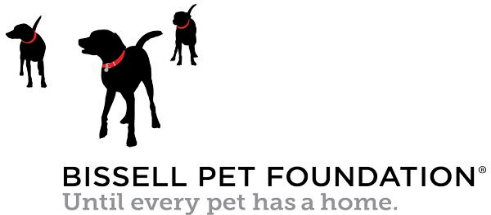 BISSELL Pet Foundation Grant Report – Grant Tracking and Balance SheetOrganization Name:Report Date:Total Grant Award:Grant Award Date:Project Title:Impact (Dogs and/or Cats):Service DateGrant $ UsedDescriptionTotal Grant SpentExample: 7/21/22$50 2 cats (Buffy and Max)$50.00Total Grant Spent$50.00Total Grant Monies Spent:Total spent (number of animals sterilized multiplied by grant rate (dogs $35, cats $25): Grant Impact (number of animals affected by grant funds):